PREMETANE ŽIVALINavodilo: Če premečete besede, ki so zapisane z velikimi črkami, dobite neko žival. Kot namig do rešitve služijo krepko izpisane besede.DODATNE MOŽNOSTI:Med živalmi iz rešitev poišči plen in plenilca!Določi skupino živali (red, družina, vrsta), ki ji žival pripada!Med rešitvami izberi tebi najljubšo žival in poišči dodatne informacije o njej (življenjski prostor, prehrana, razmnoževanje, sorodniki …)!Nariši eno od živali.Izberi eno od živali in pripravi govorni nastop!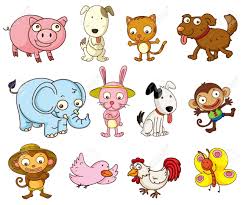 PREMETANE ŽIVALI1 - NAJLAŽJE, PRIMERNE ŽE ZA SEDEMLETNIKEREVICA VE, da se zima bliža, zato si nabere plodove, zakoplje jih v zemljo, skrije v rove. Da ji le sneg načrtov ne prekriža!O VAS sem slišal marsikaj: podnevi ste menda zaspani, da lesna tudi je med vami in miš, da vaš je zalogaj.LOVK nima in vendar lovi, vsak se ga boji, razen naivno dekle, Rdeča Kapica je njeno ime."ČAKAM na miš", odgovori na vprašanje, zakaj pred luknjo sedi.ČAKA tudi ona in (naključje?) - tudi miš. Vendar, muco bi pobožal, nje pa se bojiš.Takoj, ko kuro pohrusta, SI LICA umije in usta.Črno-belo drevo? Seveda, BREZA! Kaj pa konj - za njim leopard opreza?TRK ob kamen, ko koplje rov in prst na plano izriva, saj pod zemljo biva, le tja se vrača domov.KAR to žival od drugih razlikuje, so klešče, ki jih poseduje.SIR ni za mačko - je za miši, ki mačke jih pode; seveda tiste, ki so pri hiši, a naša v gozdu se naje. MARKO se praska neprestano, težko bi rekli, da je bolan; krivi žuželko dobro znano, že jutri jo čaka Autan. DED, VEM kdo je ta orjak, če je severni, je beli, panda je moje sobe junak, rjavi pa bi naj pri nas živeli.  OZKA brada jo krasi, Dedek Mraz, Božiček ni, daje mleko, tudi sir, v hribe žene jo pastir. Krava ni in ni govedo, včasih zmerjaš z njo sosedo. NOJ K zebri skloni glavo in vpraša, kot bi šlo za stavo: Kdo je tvoj sorodnik iz Evrope, je osel, mula, vrsta antilope? O, DA NI ZVER že drži, četudi je večji od vseh zveri. Rastlinska hrana mu diši, danes več ne živi. ŠOK, KO zagleda Janez, od kod prihajajo jajca saj je mislil do danes, da nastanejo v tovarni kot kakšna srajca. VRČ je premetanka kolobarnika brez nog.Če je pretežka uganka -obrni vrč naokrog. LEN JE tisti, ki ne pomaga kopitarju pozimi, da ne omaga. Samica se imenuje košuta zanjo se samec z rogovjem buta. GLOBO bi najraje v mestu mu naložili, za nesnago ki jo daje cestam in okolici. IN PO čem je tale konj, vpraša kmet, ne prav bogat, ta bo gotovo skoraj zastonj, majhen je kot konjski škrat.REŠITVE:-----------------------------------------------------------------------------1-veverica, 2-sova, 3-volk, 4-mačka, 5-kača, 6-lisica, 7-zebra, 8-krt, 9-rak, 10-ris,  11-komar, 12-medved, 13-koza, 14-konj, 15-dinozaver,  16-kokoš,  17-črv, 18-jelen, 19-golob, 20-poni.